Client Needs Analysis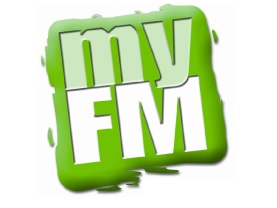 Client: ABC Tire and BrakeAccount Executive: Alan Duthie         Date: April 10, 2014CustomersClearly define target demographic and customer groups – include brief description of each. What does an average customer look like & why specifically are they coming to you? Tire Service is Men 25+, Brakes are Adults 35 – 50, Service Work is Adults 25 - 54Rank Customer Groups by % of Business (note growth opportunities)CompetenciesWhat do you do best? What do you do that no one else does? One on One discussion with customers – what do they really need, not what do I need to sellWhat do you do that generates the most profit? Highest profit margin is in vehicle service – largest percent of business is as a tire shop (vehicle service is growth opportunity)What do you do well that no one knows about?Unique touch is that any vehicle with you for the whole day gets washed and detailedThe Sales Numbers: What is your average ticket or average sale? Tire Shop - $350 Service Work - $500What is your gross margin or markup? Tires – 80%, Parts & Labour – 100%What would you say is your average closing ratio? For every 100 customers that come to you, how many buy? 70% Closing RatioCompetitionHow is your business perceived by your customers? Describe your most memorable success story.Trusted – Fair. Customer visited after a bad experience with competition. Competitor suggested they needed to spend over $2k to fix vehicle, only needed an $800 fix.How is your business perceived by your competition?Think we’re low man on totem poleWho are your main competitors and what are their key strengths?Competitor				Strengtha) Active Green & Ross		Quick Service, more baysb) Mountain Tire			only do tires, cheap, work quickly and open earlyc) Town & Country			Heritage – been around a long time.What are the major challenges facing your business today?Backshops in most dealerships are starting to increase market share – it’s due to marketing as new auto sales dropped offSome shops are closing up but there’s still several in local market area – some fly by nights pop up as employee’s split from their shop and start their ownCurrent Marketing PlanWhat three objectives do you want your advertising plan to achieve?1) Bring More Customers, new customers2) Increase awareness of Service work vs. Tires3) Build Image/ Presence in MarketplaceWhat is your annual marketing budget? $25  - $28kDo you feel your budget is sufficient to deliver your advertising objectives? Unsure – it’s worked in the past but market is differentWhen do you establish your marketing plan? When does it take effect? Planning in October – effective Jan thru DecWho is involved in the decision-making process for advertising expenditures? Solely ownerWhat media are you currently using?Based on your objectives – what is your realistic return on investment for your advertising investment in each media? Does it vary by media used?20% would be great – hard to tell if currently achieving that. Have higher expectations of Print as the spend is higherCOOP/ Vendor OpportunitiesAre there coop funds available to you from your suppliers? If so, who and how much? Are there any specific criteria to meet?Yes, in Tire suppliers. BF Goodrich and Toyo. 50 cents on the dollar – standard criteriaOther Notes:What is your favourite commercial currently playing on Radio or Television?Sleep Country – JingleLikes Radio – need to make it easier, lock and loadCreative is key part of challenge – need full creative strategyAge GroupTotal % of BusinessMale %Female %18 – 3410%80%20%25 – 54 45%60%40%35 – 49 35 – 6445%65%35%65+MediaAnnual ShareWhy?Radio15% ($4000)Good Frequency – creative a challengePrint (Magazine/Newspaper)50% ($14000)History – easy, been doing it so longTelevisionDirect Mail/FlyersOutdoor20% ($5600)Street Signs near locationInternetSocial MediaOther:15% approx. to yellow pages – scaled back in recent yearsOther:15% approx. to yellow pages – scaled back in recent yearsOther:15% approx. to yellow pages – scaled back in recent yearsWhat do you like best about your current marketing plan?Easy – same plan for several years. Good media mixWhat do you like best about your current marketing plan?Easy – same plan for several years. Good media mixWhat do you like best about your current marketing plan?Easy – same plan for several years. Good media mixLeast?Feels like it starting to stagnateCreative is challenging – specifically in Print & RadioLeast?Feels like it starting to stagnateCreative is challenging – specifically in Print & RadioLeast?Feels like it starting to stagnateCreative is challenging – specifically in Print & RadioWhat was your best campaign/promotion? Why?Grand Re-Opening 5 years ago.What was your best campaign/promotion? Why?Grand Re-Opening 5 years ago.What was your best campaign/promotion? Why?Grand Re-Opening 5 years ago.